ЕГИССО поможет узнать о социальных правах граждан Россия не первый год занимает ведущее место в мире по внедрению электронных услуг в повседневную жизнь. В 2018 была запущена Единая государственная информационная система социального обеспечения (ЕГИССО). Она позволяет гражданам и органам власти получать актуальную информацию о мерах социальной поддержки, оказываемых из бюджетов всех уровней. В полном объеме ЕГИССО начала работать в 2019 году. Оператором и разработчиком этой информационной системы является Пенсионный фонд России. На сайте http://www.egisso.ru/ любой гражданин России может открыть собственный Личный кабинет получателя социальных услуг. В нем отражены все меры социальной поддержки, которые получает гражданин, когда они назначены, каково их денежное выражение. Для доступа к кабинету необходима регистрация на портале госуслуг. Также на сайте ЕГИССО запущен «Социальный калькулятор». Он позволяет гражданину определить право на получение различных социальных услуг на основе индивидуальной информации и уже присвоенных ему в системе социального обеспечения статусов. Для этого необходимо указать регион и присвоенную льготную категорию, после чего пользователь получит полную информацию о мерах социальной защиты, положенных ему по месту жительства.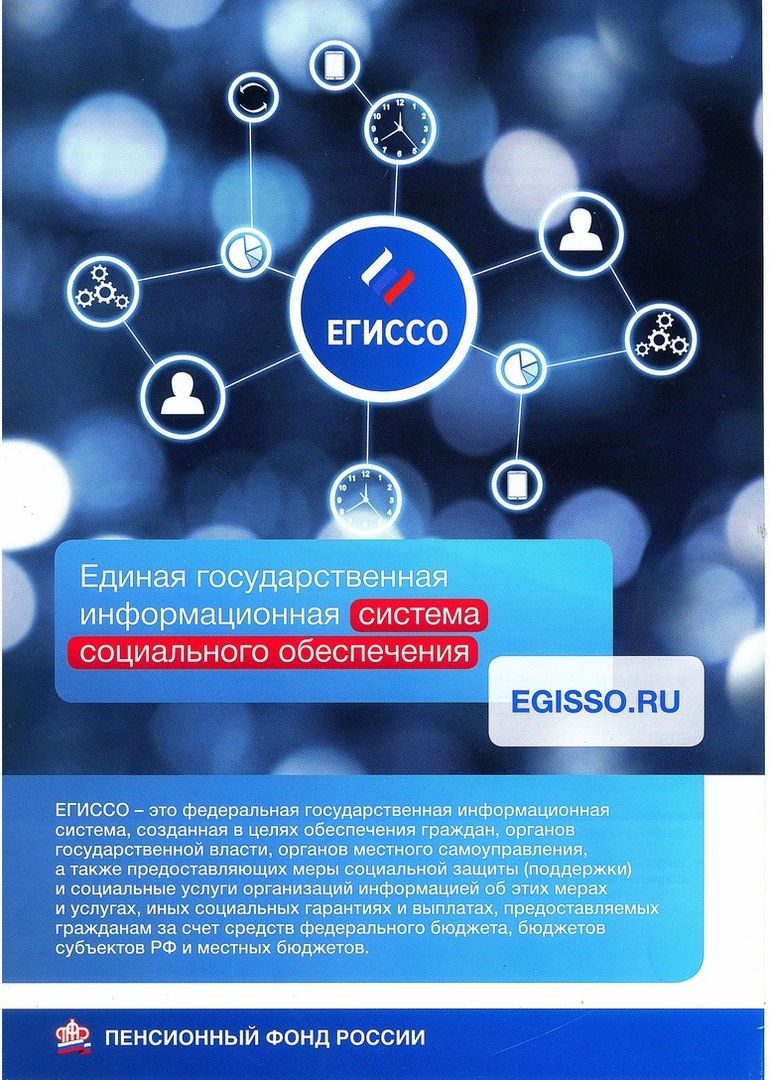 